Exemple de scénario d’apprentissage à distance.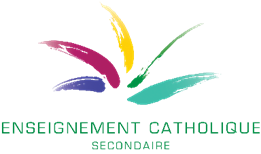 Assurer la préparation des mets pour un service en collectivité (50cts).Préalable : Pour pouvoir assurer cet apprentissage, l’enseignant doit être capable d’utiliser les outils numériques proposés et de conseiller, voire intervenir lorsqu’un élève se sentirait en difficulté face à ces outils.Temps 1 - Synchrone - En visioconférence – Des consignes Communication des objectifs de l’apprentissageCommunication des objectifs de l'apprentissagePréparer les apprentissages afin de réaliser un menu  (à l'école)Communication des supports documentairesVidéos en suivant ces liens :Cellule de vulgarisation AFSCA http://www.afsca.be/cva/publications/
chefsimon : https://chefsimon.com/techniques
fédération des cuisiniers de collectivité (FCCWB) : http://www.fccwb.be/index-fr.aspxCommunication de la tâche et des consignesOn attend de toi que tu réalises une fiche technique de réalisation complète en mentionnant les présences d’allergènes pour chaque préparation et en précisant les différentes techniques reprises dans le menu choisi comprenant 2 entrées (1 froide et 1 chaude), 2 plats principaux (1 poisson et 1 volaille) et 3 desserts au choixCommunication des modalités pour la réalisation des tâches et la communication des productionsLe temps de réalisation de ces tâches est d'environ 3 X 50 minutesTu as le choix entre : traitement de texte, tableur, photo ou scan de ton travail manuscritM’envoyer les productions pour le xx/xx/2020 sur à mon adresse mail : monsieur.prof@école.be ou sur l’ENT de l’écoleCommunication des modalités pour l’évaluationLes élèves reçoivent le lien du support qui permettra d'évaluer la qualité des apprentissages. Ce lien ainsi que le lien de la visioconférence d’évaluation seront activés au moment déterminé et communiqué pour le temps 3
Temps 2 - Asynchrone : Réalisation individuelle de la tâche et accompagnement en ligne sur demande de l’élèvePendant la réalisation de la tâche, l’enseignant est à disposition des élèves par visioconférences à programmer selon un agenda annoncé en envoyant un SMS au 0123/45.67.89Le temps de tutorat permet d'expliciter des consignes, résoudre des difficultés liées à la manipulation des outils numériques ...Au terme de ce ou ces moments, les élèves doivent envoyer leurs productions selon les modalités précisées pendant le temps 1.
Temps 3 – Synchrone ou asynchrone : Dispositif d'évaluation de la qualité des apprentissagesAu moment communiqué préalablement, les élèves doivent accéder au formulaire d’évaluation via le lien qui n'est actif qu'à ce moment précis et pour une durée déterminée. Ce temps 3 est suffisamment distant du temps 2 de manière à permettre à l'enseignant d'apprécier la qualité des productions.La grille de vérification des productions sera envoyée au moment opportun (ou mise à disposition sur le site de l’école via ce lien : …)Au moment fixé, les élèves se connectent à la visioconférence (situation synchrone) selon les modalités précisées au point 1. Ils répondent pendant 10 minutes à une série de questions qui permettent de vérifier si les apprentissages sont en place.Autoévaluation
Temps 4 - Synchrone : Structuration des apprentissages – remédiation – consolidation – dépassementPendant ce temps, sur la base des vérifications des productions et des autoévaluations, la structuration est un moment pour fixer et/ou consolider les apprentissages visés.Cette structuration prend la forme qui est familière à l'enseignant (fiches, notes dans un cahier...)Cette structuration porte sur la fonction « 1 » du programme « Cuisinier/Cuisinière de collectivité »Au niveau des savoirs :La connaissance des produits et leur classification ;La connaissance du matériel ;Les allergènes (AFSCA) ;La fiche technique ;Le calcul du prix de revient ;Les techniques de découpe, de cuisson, d’assemblage et de conservation ;L’étiquetage. (site FCCWB)Au niveau des aptitudes : Rédiger une fiche technique de réalisation reprenant :
- les différentes préparations ;
- la liste des matières premières et du matériel ;
- le coût des aliments ;
- la chronologie des étapes de fabrication en respectant les priorités (Temps de cuisson, …).
 Etablir la liste des allergènes :
- utilisation de l’outil informatique.
- site AFSCA
Etablir les bons de commande :
- les gammes des aliments.
- répartition par fournisseur